ГБПОУ «Новгородский областной колледж искусств им. С.В.Рахманинова»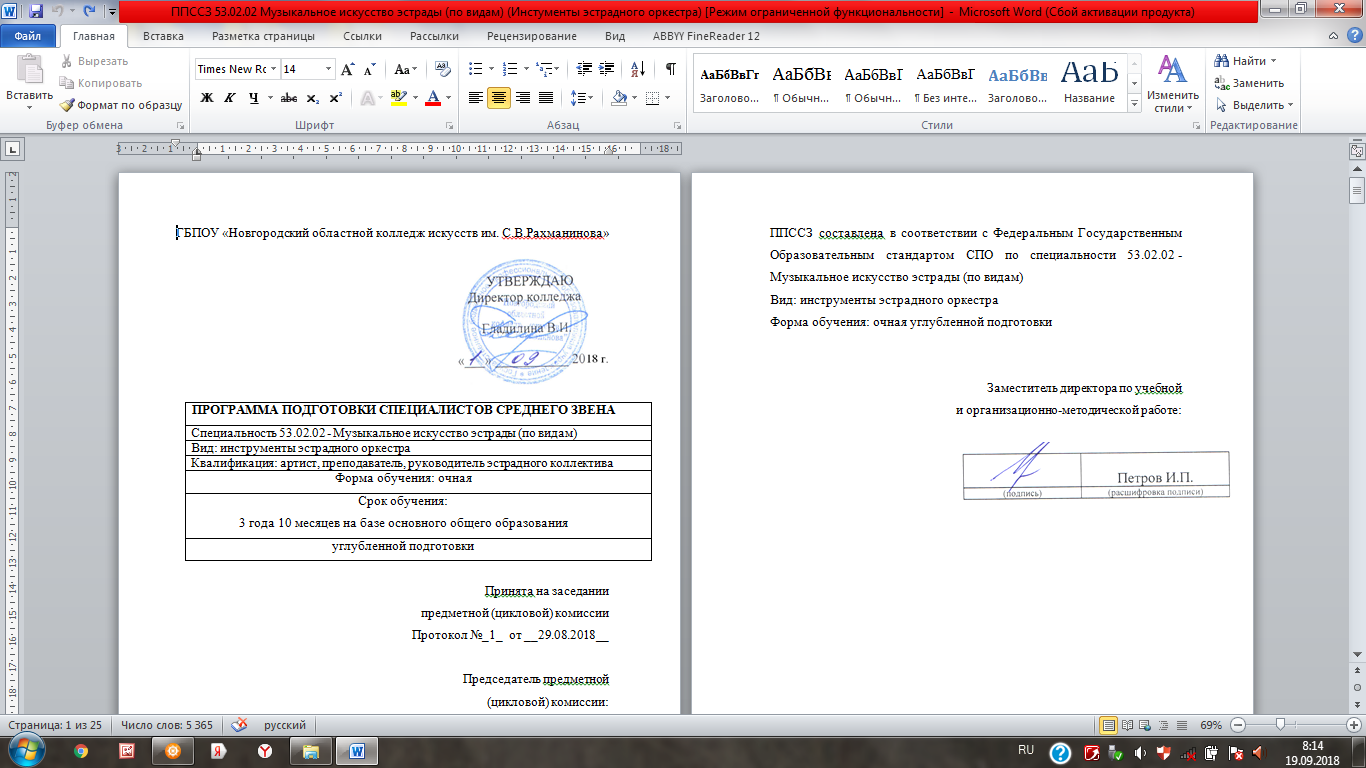 УТВЕРЖДАЮ 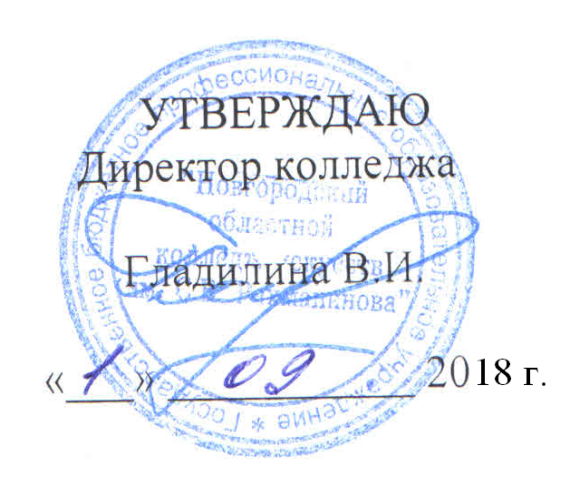 Директор колледжа___________ В.И.Гладилина«____»____________2018__г.Принята на заседаниипредметной (цикловой) комиссииПротокол №_1_  от __29.08.2018__ Председатель предметной(цикловой) комиссии:__________ Румянцева С. А.(подпись)        (расшифровка подписи)                     «_29_»___08___2018__г.ППССЗ составлена в соответствии с Федеральным Государственным Образовательным стандартом СПО по специальности 53.02.02 -  Музыкальное искусство эстрады (по видам)Вид: инструменты эстрадного оркестраФорма обучения: очная углубленной подготовкиЗаместитель директора по учебной и организационно-методической работе:1. Общие положенияОпределение	ППССЗ по специальности 53.02.02  Музыкальное искусство эстрады (по видам) сформирована на основе федерального государственного образовательного стандарта среднего профессионального образования (ФГОС СПО) по специальности 53.02.02  Музыкальное искусство эстрады (по видам). (Вид: Инструменты эстрадного оркестра) в части:компетентностно-квалификационной характеристики выпускника;содержания и организации образовательного процесса;ресурсного обеспечения реализации основной профессиональной образовательной программы;государственной (итоговой) аттестации выпускников.ППССЗ в части реализации профессионального модуля «Педагогическая деятельность» ориентируется на международные стандарты WorldSkills Russia (WSR) по компетенции «Преподавание музыки в школе» а именно:на материально-техническое обеспечение, соответствующее WSRна  конкурсные задания национальных чемпионатов по компетенциям WSR;соответствие системы оценивания принципам WSR.1.2. Цель разработки ППССЗ по специальности 070214 Музыкальное искусство эстрады (по видам)Целью разработки примерной основной образовательной программы является методическое обеспечение реализации ФГОС СПО по данной специальности, а также создание рекомендаций учебным заведениям для разработки основной образовательной программы по специальности 070214 Музыкальное искусство эстрады (по видам).1.3. Характеристика ППССЗ по специальности 070214 Музыкальное искусство эстрады (по видам)В Российской Федерации по данной специальности реализуется основная профессиональная образовательная программа среднего профессионального образования (ППССЗ) углубленной подготовки, освоение которой позволяет лицу, успешно прошедшему итоговую аттестацию, получить квалификации, соответствующие виду, включенному в основную образовательную программу.Нормативный срок, общая трудоемкость освоения основной профессиональной образовательной программы (в часах) для очной формы обучения и соответствующие квалификации приведены в таблице 1: Сроки, трудоемкость освоения ОПОП и квалификации выпускниковпо видам ОПОПТаблица 1При приеме на ОПОП учебное заведение проводит вступительные испытания творческой направленности.2. Характеристика профессиональной деятельности выпускников2.1. Область профессиональной деятельности выпускниковОбластью профессиональной деятельности выпускников являются: музыкальное исполнительство (инструментальное и вокальное); образование музыкальное в детских школах искусств, детских музыкальных школах,  других учреждениях дополнительного образования, общеобразовательных учреждениях, учреждениях СПО;  руководство творческими музыкальным коллективом.2.2. Объекты профессиональной деятельности выпускниковОбъектами профессиональной деятельности выпускников являются:музыкальные произведения разных эпох и стилей;музыкальные инструменты;творческие коллективы – ансамбли, оркестры (профессиональные и любительские);детские школы искусств, детские музыкальные школы и другие учреждения дополнительного образования детей, общеобразовательные учреждения, учреждения СПО;образовательные программы, реализуемые в детских школах искусств, детских музыкальных школах, других учреждениях дополнительного образования, общеобразовательных учреждениях, учреждениях СПО;концертные организации, звукозаписывающие студии;слушатели и зрители концертных залов;центры культуры, клубы и дома народного художественного творчества, другие учреждения культуры.2.3. Виды профессиональной деятельности выпускников	Музыкально-исполнительская деятельность (в качестве артиста оркестра, ансамбля, концертмейстера, солиста концертных организаций).	Педагогическая деятельность (учебно-методическое обеспечение процесса обучения в детских школах искусств, детских музыкальных школах, других учреждениях дополнительного образования, общеобразовательных учреждениях, учреждениях СПО).	Организационно-управленческая деятельность (организация репетиционной работы и концертной деятельности в качестве дирижера коллектива исполнителей).3. Требования к результатам освоения ОПОПАртист, преподаватель, руководитель эстрадного коллектива должен обладать общими компетенциями,  включающими в себя способность:ОК 1. Понимать сущность и социальную значимость своей будущей профессии, проявлять к ней устойчивый интерес.ОК 2. Организовывать собственную деятельность, определять методы и способы выполнения профессиональных задач, оценивать их эффективность и качество.ОК 3. Решать проблемы, оценивать риски и принимать решения в нестандартных ситуациях.ОК 4. Осуществлять поиск, анализ и оценку информации, необходимой для постановки и решения профессиональных задач, профессионального и личностного развития.ОК 5. Использовать информационно-коммуникационные технологии для совершенствования профессиональной деятельности.ОК 6. Работать в коллективе, эффективно общаться с коллегами, руководством.ОК 7. Ставить цели, мотивировать деятельность подчиненных, организовывать и контролировать их работу с принятием на себя ответственности за результат выполнения заданий.ОК 8. Самостоятельно определять задачи профессионального и личностного развития, заниматься самообразованием, осознанно планировать повышение квалификации.ОК 9. Ориентироваться в условиях частой смены технологий в профессиональной деятельности.ОК 10. Исполнять воинскую обязанность, в том числе с применением полученных профессиональных знаний (для юношей).ОК 11. Использовать умения и знания базовых дисциплин федерального компонента среднего (полного) общего образования в профессиональной деятельности.ОК 12. Использовать умения и знания профильных дисциплин федерального компонента среднего (полного) общего образования в профессиональной деятельности.Артист, преподаватель, руководитель эстрадного коллектива должен обладать профессиональными компетенциями, соответствующими основным видам профессиональной деятельности:Музыкально-исполнительская деятельностьПК 1.1. Целостно воспринимать, самостоятельно осваивать и исполнять различные произведения классической, современной и эстрадно-джазовой музыкальной литературы в соответствии с программными требованиями. ПК 1.2. Осуществлять музыкально-исполнительскую деятельность в составе ансамблевых, оркестровых джазовых коллективов в условиях театрально-концертных организаций. ПК 1.3. Демонстрировать владение особенностями джазового исполнительства, средствами джазовой импровизации.ПК 1.4. Применять в исполнительской деятельности технические средства звукозаписи, вести репетиционную работу и запись в условиях студии. ПК 1.5. Выполнять теоретический и исполнительский анализ музыкальных произведений, применять базовые теоретические знания в процессе поиска интерпретаторских решений. ПК 1.6. Осваивать сольный, ансамблевый и оркестровый исполнительский репертуар в соответствии с программными требованиями. ПК 1.7. Овладевать культурой устной и письменной речи, профессиональной терминологией. Педагогическая деятельностьПК 2.1. Осуществлять педагогическую и учебно-методическую деятельность в детских школах искусств, детских музыкальных школах, других учреждениях дополнительного образования, в общеобразовательных учреждениях, учреждениях СПО.ПК 2.2. Использовать знания из области психологии и педагогики, специальных и музыкально-теоретических дисциплин в преподавательской деятельности.ПК 2.3. Осваивать основной учебно-педагогический репертуар.ПК 2.4. Планировать развитие профессиональных умений обучающихся.ПК 2.5. Использовать базовые знания и практический опыт по организации и анализу учебного процесса, методике подготовки и проведения урока в исполнительском классе.ПК 2.6. Применять классические и современные методы преподавания.Организационно-управленческая деятельностьПК 3.1. Исполнять обязанности руководителя эстрадного, эстрадно-джазового творческого коллектива. ПК 3.2. Организовывать репетиционную и концертную работу, планировать и анализировать результаты своей деятельности.ПК 3.3. Применять базовые знания современной оркестровки и аранжировки.ПК 3.4. Использовать знания методов руководства эстрадным, эстрадно-джазовым коллективом и основных принципов организации его деятельности.4. Документы, определяющие содержание и организацию образовательного процесса4.1. Календарный учебный графикКалендарный учебный график должен соответствовать положениям ФГОС СПО и содержанию учебного плана в части соблюдения продолжительности семестров, промежуточных аттестаций (зачетно-экзаменационных сессий), практик, каникулярного времени (Приложение 1).4.2. Примерный учебный планПримерный учебный план, составленный по циклам дисциплин, включает базовую и вариативную части, перечень дисциплин, междисциплинарные курсы, их трудоемкость и последовательность изучения, а также разделы практик. При формировании учебным заведением «Вариативной части» учебного плана необходимо руководствоваться целями и задачами настоящего ФГОС СПО, компетенциями выпускника, указанными во ФГОС СПО. Формирование учебным заведением цикла «Вариативная часть» и введение в разделы практики аудиторных занятий должно основываться на исторических традициях в подготовке профессиональных кадров в области музыкального искусства, а также расширении компетенций выпускника, связанных с потребностями рынка труда и запросами обучающихся. При этом учебное заведение должен учитывать имеющиеся финансовые ресурсы, предусмотренные на оплату труда преподавательского состава (Приложение 2).4.3. Аннотации к примерным программам учебных дисциплин, практик, МДКАннотации представлены к примерным программам учебных дисциплин, практик и МДК базовой части ФГОС CПО. Аннотации позволяют получить представление о структуре и содержании самих примерных программ (Приложение 3).5. Ресурсное обеспечение основной профессиональной образовательной программыОсновная профессиональная образовательная программа должна обеспечиваться учебно-методической документацией и материалами по всем дисциплинам, междисциплинарным курсам, видам практик. Внеаудиторная работа обучающихся должна сопровождаться методическим обеспечением и обоснованием времени, затрачиваемого на ее выполнение. Реализация основной профессиональной образовательной программы должна обеспечиваться доступом каждого обучающегося к базам данных и библиотечным фондам, формируемым по полному перечню дисциплин, междисциплинарных курсов видов основной профессиональной образовательной программы. Во время самостоятельной подготовки обучающиеся должны быть обеспечены доступом к сети Интернет. Каждый обучающийся должен быть обеспечен не менее чем одним учебным печатным и/или электронным изданием по каждой дисциплине профессионального цикла и одним учебно-методическим печатным и/или электронным изданием по каждому междисциплинарному курсу (включая электронные базы периодических изданий).Библиотечный фонд должен быть укомплектован печатными и/или электронными изданиями основной и дополнительной учебной литературы по дисциплинам всех циклов, изданными за последние 5 лет, а также изданиями музыкальных произведений, специальными хрестоматийными изданиями, партитурами, клавирами оперных, хоровых и оркестровых произведений в объеме, соответствующем требованиям ПООП, аудио- и видеофондами, мультимедийными материалами.Библиотечный фонд помимо учебной литературы должен включать издания дополнительной литературы – официальные, справочно-библиографические и периодические, в расчете 1–2 экземпляра на каждых 100 человек обучающихся.Каждому обучающемуся должен быть обеспечен доступ к комплектам библиотечного фонда, состоящим не менее чем из 5 наименований отечественных журналов.Образовательное учреждение должно предоставить обучающимся возможность оперативного обмена информацией с отечественными образовательными учреждениями, учреждениями и организациями культуры, а также доступ к современным профессиональным базам данных и информационным ресурсам сети Интернет.Образовательное учреждение должно располагать материально-технической базой, обеспечивающей проведение всех видов практических занятий, практической, творческой работы обучающихся, учебной практики, предусмотренных учебным планом образовательного учреждения. Материально-техническая база должна соответствовать действующим санитарным и противопожарным нормам. При выполнении обучающимися практических заданий необходимо  по возможности включать практические задания с использованием персональных компьютеров.	Минимально необходимый для реализации ОПОП перечень учебных аудиторий, специализированных кабинетов и материально-технического обеспечения включает в себя следующее:кабинетырусского языка и литературы;математики и информатики;истории, географии и обществознания;гуманитарных и социально-экономических дисциплин;иностранного языка;информатики (компьютерный класс) с выходом в Интернет;музыкально-теоретических дисциплин;музыкальной литературы.учебные классы	для индивидуальных занятий;для групповых занятий;для проведения оркестровых и ансамблевых занятий;для занятий по междисциплинарному курсу «Танец, сценическое движение», оснащенные специализированным оборудованием;залы	спортивный зал;концертный зал с концертным роялем, пультами и звукозаписывающим оборудованием;библиотека, читальный зал с выходом в сеть Интернет; помещения для работы со специализированными материалами и их хранения (фонотека, видеотека).Для проведения занятий по дисциплине «Музыкальная информатика», междисциплинарному курсу «Инструментовка и аранжировка музыкальных произведений, компьютерная аранжировка» среднее специальное учебное заведение должно располагать специальной аудиторией, оборудованной персональными компьютерами, MIDI-клавиатурами и соответствующим программным обеспечением, секвенсором и клавишным контроллером. При использовании электронных изданий образовательное учреждение должно обеспечить каждого обучающегося рабочим местом в компьютерном классе в соответствии с объемом изучаемых дисциплин.Образовательное учреждение должно быть оснащено необходимым комплектом лицензионного программного обеспечения.В образовательном учреждении должны быть обеспечены условия для содержания, своевременного обслуживания и ремонта всех музыкальных инструментов, находящихся на его балансе.6. Требования к условиям реализации ОПОП6.1. Требования к вступительным испытаниям абитуриентовПрием на основную профессиональную образовательную программу по специальности 070214 Музыкальное искусство эстрады (по видам) осуществляется при наличии у абитуриента документа об общем среднем образовании или документа об образовании более высокого уровня (среднем (полном) общем образовании, среднем профессиональном образовании или высшем профессиональном образовании). При приеме абитуриентов на подготовку по данной образовательной программе образовательное учреждение проводит вступительные испытания творческой профессиональной направленности. Перечень вступительных испытаний творческой направленности включает задания, позволяющие определить уровень подготовленности абитуриента в области исполнительства на инструменте, сольного пения и музыкально-теоретической области.Прием на основную профессиональную образовательную программу по специальности 070214 Музыкальное искусство эстрады (по видам) осуществляется при условии владения абитуриентом объемом знаний и умений в соответствии с требованиями к выпускникам детских школ искусств, детских музыкальных школ.При приеме учебное заведение проводит следующие вступительные испытания творческой направленности:исполнение сольной программы, письменный диктант (по виду «Инструменты эстрадного оркестра»),устный опрос по предметам «Сольфеджио» и «Музыкальная грамота» (по видам «Инструменты эстрадного оркестра» и «Эстрадное пение»).Примерный уровень требований вступительных испытаний творческой направленности по виду «Инструменты эстрадного оркестра»ФортепианоИсполнение сольной программы.	Поступающий должен исполнить:полифоническое произведение;два инструктивных этюда на разные виды техники;произведение крупной формы;две эстрадно-джазовые пьесы.Опрос по предметам «Сольфеджио» и «Музыкальная грамота» (устно и письменно)	Поступающий должен:написать одноголосный диктант объемом 8-10 тактов в размерах 2/4, 3/4 и 4/4 в свингованном ритме. Диктант может содержать элементы трех видов мажора, минора и блюзового лада, несложные виды хроматизма, скачки на неустойчивые ступени, триоли, простые виды синкоп (например: В.Копелевич – «Музыкальные диктанты. Эстрада и джаз» №№ 18, 21.);спеть с листа одноголосную мелодию, содержащую вышеуказанные интонационные и ритмические трудности (например: М.Серебрянный «Сольфеджио на ритмоинтонационной основе современной музыки» ч.2 №№ 9, 10.);исполнить интонационные упражнения;сделать слуховой анализ: пение гамм натурального и гармонического мажора, трех видов минора; пение и слушание диатонических и альтерированных ступеней, интервалов, аккордов с разрешением в тональности; интервальных и аккордовых последовательностей (4–6); пение и определение на слух интервалов и аккордов вне тональности (в том числе всех септаккордов в основном виде);ответить на теоретические вопросы по предметам «Сольфеджио»  и «Музыкальная грамота», предусматривающие знание квинтового круга тональностей, правописания хроматической гаммы, понятия энгармонизма, тонального родства, музыкального синтаксиса и знание терминологии.Гитара, бас-гитараИсполнение сольной программы	Поступающий должен исполнить:ГИТАРА:гаммы до 4-х ключевых знаков;2-3 этюда на разные виды техники (акустическая и электрогитара);произведение крупной формы – часть сонаты или концерта (по выбору поступающего) на акустической гитаре или электрогитаре;два разнохарактерных произведений в эстрадно-джазовом стиле.БАС-ГИТАРА:гаммы 2-х октавные до 4-х ключевых знаков;один-два этюда.произведение крупной формы (2  части сонаты или концерта);две джазовые пьесы.	Опрос по предметам «Сольфеджио» и «Музыкальная грамота» (устно и письменно)	Поступающий должен:написать одноголосный диктант объемом в 8-10 тактов в размерах 2/4, 3/4, 4/4 в свингованном ритме. Диктант может содержать элементы трех видов мажора, минора и блюзового лада, несложные виды хроматизма, скачки на неустойчивые ступени, триоли, простые виды синкоп (например: В.Копелевич - «Музыкальные диктанты. Эстрада и джаз» №№ 18,21);спеть с листа одноголосную мелодию, содержащую вышеуказанные интонационные и ритмические трудности (например: М.Серебрянный «Сольфеджио на ритмоинтонационной основе современной музыки» ч.2 №№9,10.);исполнить слуховые и интонационные упражнения в ладу и вне лада в объеме предпрофессиональной образовательной программы, реализуемой в детских школах искусств, детских музыкальных школах, в том числе пение и определение на слух ступеней, интервалов, аккордов с разрешением, интервальных аккордовых последовательностей, а также всех септаккордов в основном виде вне тональности;ответить на теоретические вопросы по музыкальной грамоте, предусматривающие знание квинтового круга тональностей, правописание хроматической гаммы, энгармонизма, тонального родства, сведений из области музыкального синтаксиса и терминологии.Духовые инструменты	Исполнение сольной программы.	Поступающий должен исполнить:гаммы до 3-х ключевых знаков;два этюда;произведение крупной формы (2-х частей сонаты или концерта);два разнохарактерных произведений в джазовом стиле.Опрос по предметам «Сольфеджио» и «Музыкальная грамота» (устно и письменно)	Поступающий должен:написать одноголосный диктант объемом 8–10 тактов в размерах 2/4, 3/4 и 4/4 в свингованном ритме. Диктант может содержать элементы трех видов мажора, минора и блюзового лада, несложные виды хроматизма, скачки на неустойчивые ступени, триоли, простые виды синкоп (например: В.Копелевич – «Музыкальные диктанты. Эстрада и джаз» №№ 18, 21.);спеть с листа одноголосную мелодию, содержащую вышеуказанные интонационные и ритмические трудности (например: М.Серебрянный «Сольфеджио на ритмоинтонационной основе современной музыки» ч.2 №№ 9, 10.);сделать слуховой анализ и исполнить интонационные упражнения в объеме программы ДМШ, включая тритоны и характерные интервалы с разрешением в тональностях до 3-х знаков, Д7, с обращениями и разрешением, VII 7;ответить на вопросы по музыкальной грамоте предполагающие проверку уровня теоретических знаний, в том числе квинтового круга тональностей, понятия энгармонизма, построения интервалов и аккордов, сведений из области музыкального синтаксиса в объеме предпрофессиональной образовательной программы, реализуемой в детских школах искусств, детских музыкальных школах.Ударные инструментыИсполнение сольной программы	Поступающий должен исполнить:на малом барабане этюд, состоящий из разнообразных барабанных элементов (роллы, раффы, форшлаги, парадидлы и т.д.);на ударной установке один-два этюда или сольных эпизода в разных стилях (джаз, фанк, рок и т.д.);одну-две пьесы на ударной установке под фонограмму (минус один) или с составом музыкантов.Опрос по предметам «Сольфеджио» и «Музыкальная грамота» (устно и письменно)	Поступающий должен:написать одноголосный диктант объемом 8–10 тактов в размерах 2/4, 3/4 и 4/4 в свингованном ритме. Диктант может содержать элементы трех видов мажора, минора и блюзового лада, несложные виды хроматизма, скачки на неустойчивые ступени, триоли, простые виды синкоп (например: В.Копелевич – «Музыкальные диктанты. Эстрада и джаз» №№ 18, 21.);спеть с листа одноголосную мелодию, содержащую вышеуказанные интонационные и ритмические трудности (например: М.Серебрянный «Сольфеджио на ритмоинтонационной основе современной музыки» ч.2 №№ 9, 10.);сделать слуховой анализ и исполнить интонационные упражнения в объеме предпрофессиональной образовательной программы, реализуемой в детских школах искусств, детских музыкальных школах, включая тритоны и характерные интервалы с разрешением в тональностях до 3-х знаков, Д7, с обращениями и разрешением, VII 7;ответить на вопросы по музыкальной грамоте предполагающие проверку уровня теоретических знаний, в том числе квинтового круга тональностей, понятия энгармонизма, построения интервалов и аккордов, сведений из области музыкального синтаксиса в объеме предпрофессиональной образовательной программы, реализуемой в детских школах искусств, детских музыкальных школах.Примерный уровень требований вступительных испытаний творческой направленности по виду «Эстрадное пение»Исполнение сольной программы.	Поступающий должен исполнить:два произведения в эстрадном жанре (рекомендуется для исполнения – отечественная или зарубежная эстрадная песня, произведение в стиле рок, джаз, эстрадно-камерная миниатюра, романс в современной обработке); прочесть стихотворение, басню или отрывок из прозы.Опрос по предметам «Сольфеджио» и «Музыкальная грамота» (устно)	Поступающий должен продемонстрировать наличие мелодического и гармонического слуха, развитой музыкальной памяти, чувства ритма, умение импровизировать:повторить сыгранную мелодию;определить на слухинтервалы от звука (чистые, большие, малые);тритоны, характерные интервалы (ум.7 и ув.2);трезвучия (мажорные, минорные и их обращения; увеличенное, уменьшенное);доминантсептаккорд и его обращения с разрешением;2-4 интервала или аккорда в тональности;спеть несложный номер с тактированием (дирижированием);спеть мажорную и минорную гамму (натурального, гармонического и мелодического видов);ответить на вопросы по музыкальной грамоте, связанные с понятиями тональности и ключевых знаков в тональностях, видов мажора и минора, интервалов и аккордов.6.2. Рекомендации по использованию образовательных технологий6.2.1. Методы и средства организации и реализации образовательного процессаа) методы, направленные на теоретическую подготовку:лекция;семинар;практические занятия (индивидуальные и групповые, в том числе мелкогрупповые занятия по исполнительским дисциплинам и дисциплинам в области теории и истории музыки);самостоятельная работа студентов;коллоквиум;консультация;различные межсеместровые формы контроля теоретических знаний;б) методы, направленные на практическую подготовку:индивидуальные и групповые, в том числе мелкогрупповые занятия по исполнительским дисциплинам;мастер-классы преподавателей и приглашенных специалистов;     прослушивания, концерты;учебная практика; курсовая работа, реферат;выпускная квалификационная работа.При реализации учебным заведением ОПОП по виду «Инструменты эстрадного оркестра» необходимо обеспечивать подготовку специалистов на базе учебных творческих коллективов – оркестров (биг-бэндов) сформированных из обучающихся по данной образовательной программе. При необходимости, учебные творческие коллективы могут доукомплектовываться приглашенными артистами, но не более чем на 20%.Учебное заведение обязано планировать работу концертмейстеров:из расчета 100% количества времени, предусмотренного учебным планом на аудиторные занятия по междисциплинарным курсам, требующим сопровождения концертмейстера: «Специальный инструмент (по видам инструментов)», «Дирижирование, чтение партитур и работа с оркестром», «Сольное пение», «Ансамблевое исполнительство» (по виду Эстрадное пение), «Танец и сценическое движение»;	из расчета 50% количества времени, предусмотренного учебным планом на аудиторные занятия по междисциплинарному курсу «Работа с вокальным ансамблем, творческим коллективом, постановка концертных номеров»;На виды учебной практики, требующие сопровождения концертмейстера, необходимо планировать работу концертмейстеров с учетом сложившейся традиции и методической целесообразности, но не менее 50% от объема времени, отведенного на изучение данного вида практики.При приеме абитуриентов необходимо учитывать условие комплектования обучающихся в группы:групповые занятия – не более 25 человек из студентов данного курса одной или, при необходимости, нескольких специальностей; групповые занятия – не более 15 человек;мелкогрупповые занятия – 6-8 человек;занятия по ансамблю – 2-4 человека;индивидуальные занятия – 1 человек.6.2.2. Рекомендации по использованию методов организации и реализации образовательного процесса, направленных на обеспечение теоретической и практической  подготовки	Лекция. Рекомендуется использовать различные типы лекций: вводную, мотивационную (способствующую проявлению интереса к осваиваемой дисциплине), подготовительную (готовящую студента к более сложному материалу), интегрирующую (дающую общий теоретический анализ предшествующего материала), установочную (направляющую студентов к источникам информации для дальнейшей самостоятельной работы), междисциплинарную.Содержание и структура лекционного материала должны быть направлены на формирование у студента соответствующих компетенций и соответствовать выбранным преподавателем методам контроля.Основными активными формами обучения профессиональным компетенциям являются: Практические занятия. Это индивидуальные, мелкогрупповые и групповые занятия, которые проводятся по дисциплинам учебного плана. К практическим занятиям также относятся репетиции и творческие выступления обучающихся. В рамках творческих выступлений обучающихся должны быть предусмотрены встречи с представителями учреждений культуры (филармоний, театров, концертных организаций и т.д.), учреждений дополнительного образования детей, общеобразовательных учреждений, средств массовой информации. Семинар. Этот метод обучения должен проходить в различных диалогических формах – дискуссий, деловых и ролевых игр, разборов конкретных ситуаций, психологических и иных тренингов, обсуждения результатов студенческих работ (докладов, сообщений). К участию в семинарах могут привлекаться ведущие деятели искусства и культуры, специалисты-практики. Самостоятельная работа студентов. Самостоятельная работа представляет собой обязательную часть основной профессиональной образовательной программы (выражаемую в часах), выполняемую студентом вне аудиторных занятий в соответствии с заданиями преподавателя. Результат самостоятельной работы контролируется преподавателем. Самостоятельная работа может выполняться студентом в репетиционных аудиториях, читальном зале библиотеки, компьютерных классах, а также в домашних условиях. Самостоятельная работа студентов должна подкрепляться учебно-методическим и информационным обеспечением, включающим учебники, учебно-методические пособия, конспекты лекций, аудио и видео материалами.Реферат. Форма практической самостоятельной работы студента, позволяющая ему критически освоить один из разделов учебной программы дисциплины или междисциплинарного курса. Рекомендуемый план реферата: 1) тема, предмет (объект) и цель работы; 2) метод проведения работы; 3) результаты работы; 4) выводы (оценки, предложения), принятые и отвергнутые гипотезы; 5) области применения, 6) библиография. В течение семестра рекомендуется выполнять не более одного реферата. 6.2.3. Требования к организации практики обучающихсяПрактика является обязательным разделом ОПОП. Она представляет собой вид учебных занятий, непосредственно ориентированных на профессионально-практическую подготовку обучающихся, в том числе обеспечивающих подготовку и защиту выпускной квалификационной работы. При реализации ОПОП СПО предусматриваются следующие виды практик: учебная и производственная.Цели и задачи, программы и формы отчетности по каждому  виду  практики определяются образовательным учреждением самостоятельно.Учебная практика Учебная практика проводится рассредоточено по всему периоду обучения (суммарно – 19 недель) в форме учебно-практических аудиторных занятий под руководством преподавателей и дополняет междисциплинарные курсы профессиональных модулей.	Реализация учебной практики осуществляется следующим образом: по виду «Инструменты эстрадного оркестра»:УП.01. Ансамблевое исполнительство;УП.02. Оркестровый класс;УП.03. Работа с эстрадным оркестром;УП.04. Педагогическая работа; по виду «Эстрадное пение»:УП.01. Ансамблевое исполнительство;УП.02. Основы сценической речи;УП.03. Мастерство актера;УП04. Танец, сценическое движение;УП.05. Постановка концертных номеров;УП.06. Репетиционно-практическая подготовка;УП.07. Педагогическая работа.	Учебная практика по педагогической работе проводится в активной форме и представляет собой занятия студента с практикуемым (учащимся детской музыкальной школы, детской школы искусств, других учреждений дополнительного образования детей или обучающимся в секторе педагогической практики по предпрофессиональным образовательным программам) под руководством преподавателя. Результатом педагогической работы студента является открытый урок с практикуемым, по итогам которого проводится широкое обсуждение проведенного занятия. Учебная практика по педагогической работе может проходить как под руководством преподавателя учебного заведения, в котором обучается студент, так и под руководством преподавателя детской музыкальной школы, детской школы искусств, других учреждений дополнительного образования детей. В случае прохождения студентом данной учебной практики под руководством преподавателя другого образовательного учреждения, с данным преподавателем заключается договор на соответствующий вид и объем работ. При прохождении студентом учебной практики по педагогической работе в другом образовательном учреждении учебное заведение, в котором обучается студент, должно заключить договор о сотрудничестве с данным образовательным учреждением,  в котором среди прочих необходимо обозначить условия по предоставлению учебных аудиторий для проведения занятий студента с практикуемым. Производственная практика 	Производственная практика проводится рассредоточено по всему периоду обучения (6 недель). Производственная практика состоит из двух этапов:  производственная практика (по профилю специальности) – 4 нед.;  производственная практика (педагогическая) – 1 нед.;производственная практика (преддипломная) – 1 нед. 	Производственная практика (по профилю специальности) исполнительская проводится рассредоточено в течение третьего и четвертого годов  обучения (суммарно – 4 недели) и представляет собой самостоятельную работу студентов, направленную на подготовку и осуществление концертных выступлений на конкурсах, фестивалях, участие в концертных программах, в том числе проводимых учебным заведением. 	Производственная практика (педагогическая) проводится рассредоточено в течение третьего и четвертого года обучения (суммарно – 1 неделя) в пассивной форме в виде ознакомления с методикой обучения игре на инструменте или вокалу в классах опытных преподавателей.  Базами производственной практики (педагогической) должны быть детские школы искусств, детские музыкальные школы, другие образовательные учреждения дополнительного образования детей, общеобразовательные учреждения. Отношения с данными образовательными учреждениями должны оформляться  договором.	Производственная практика (преддипломная) проводится рассредоточено в течение VIII семестра под руководством преподавателя. Производственная практика (преддипломная) включает практические занятия по дисциплинам, обеспечивающим подготовку к государственной (итоговой) аттестации.Цели и задачи, программы и формы отчетности по каждому этапу производственной практики определяются образовательным учреждением самостоятельно.6.3. Требования к кадровому обеспечениюРеализация основной профессиональной образовательной программы должна обеспечиваться педагогическими кадрами, имеющими высшее профессиональное образование, соответствующее профилю преподаваемой дисциплины (модуля), междисциплинарных курсов. Доля преподавателей, имеющих высшее профессиональное образование, должна составлять не менее 95% в общем числе преподавателей, обеспечивающих образовательный процесс по данной основной профессиональной образовательной программе.До 10% от общего числа преподавателей, имеющих высшее образование, может быть заменено преподавателями, имеющими среднее профессиональное образование и государственные почетные звания Российской Федерации в соответствующей профессиональной сфере, или специалистами, имеющими среднее профессиональное образование и стаж практической работы в соответствующей профессиональной сфере более 10 последних лет.	Преподаватели учебного заведения должны регулярно осуществлять художественно-творческую и методическую работу.	К методической работе преподавателей наряду с разработкой учебно-методических пособий, написанием и подготовкой учебников, могут приравниваться следующие формы художественно-творческой деятельности, которые публично представлены, опубликованы, или имеются в виде аудио- и видеозаписи: новая сольная концертная программа музыканта-исполнителя;участие в качестве артиста оркестра или ансамбля в новой концертной программе оркестра или ансамбля;создание произведения музыкального искусства;создание переложений, аранжировок и других форм обработки музыкальных произведений.	Оценку художественно-творческой деятельности преподавателей осуществляет художественный совет учебного заведения (при наличии), либо Совет учебного заведения. Результаты оценки художественно-творческой деятельности учитываются при квалификационной аттестации преподавателей.	К формам повышения квалификации преподавателей могут относиться:присуждение государственной премии; присвоение почетного звания;присуждение ученой степени;присвоение ученого звания;получение звания лауреата международного или всероссийского конкурса.6.4. Требования и рекомендации к организации и учебно-методическому обеспечению текущего контроля успеваемости, промежуточной и  государственной (итоговой) аттестации, разработке соответствующих фондов оценочных средствОценка качества освоения ОПОП должна включать текущий контроль успеваемости, промежуточную аттестацию обучающихся и государственную (итоговую) аттестацию выпускников.Оценка качества подготовки обучающихся и выпускников осуществляется по двум основным направлениям:оценка уровня освоения дисциплин, МДК, видов практик;оценка компетенций обучающихся.	Для юношей предусматривается оценка результатов освоения основ военной службы.	В качестве средств текущего контроля успеваемости используются контрольные работы, устные опросы, письменные работы, тестирование, концерты, прослушивания, технические зачеты. В качестве средств промежуточного контроля используются зачёты и экзамены, которые также могут проходить в форме технических зачетов, концертов и пр. Учебным заведением должны быть разработаны критерии оценок промежуточной аттестации и текущего контроля успеваемости обучающихся. 	Для аттестации обучающихся на соответствие их персональных достижений поэтапным требованиям соответствующей ОПОП (текущая и промежуточная аттестация) создаются фонды оценочных средств, включающие типовые задания, контрольные работы, тесты и методы контроля, позволяющие оценить знания, умения и уровень приобретенных компетенций. Фонды оценочных средств разрабатываются и утверждаются учебным заведением самостоятельно. Фонды оценочных средств должны быть полными и адекватными отображениями требований ФГОС СПО по данной специальности, соответствовать целям и задачам ОПОП и её учебному плану. Они призваны обеспечивать оценку качества общих и профессиональных компетенций, приобретаемых выпускником. При разработке оценочных средств для контроля качества изучения дисциплин, междисциплинарных курсов и практик должны учитываться все виды связей между включенными в них знаниями, умениями, навыками, позволяющими установить качество сформированных у обучающихся компетенций по видам деятельности и степень готовности выпускников к профессиональной деятельности. Оценки должны быть выставлены по каждой дисциплине общеобразовательного, общего гуманитарного и социально-экономического циклов, за исключением дисциплины «Физическая культура», по каждой общепрофессиональной дисциплине, а также по  каждому междисциплинарному курсу. Оценки по разделам междисциплинарных курсов (дисциплинам, входящим в  состав междисциплинарного курса) могут выставляться по решению Совета учебного заведения на основании учебного плана, утвержденного директором учебного заведения.Требования к содержанию, объему и структуре выпускной квалификационной работы определяются образовательным учреждением на основании порядка проведения государственной (итоговой) аттестации выпускников по программам ОПОП СПО, утвержденным федеральным органом исполнительной власти, осуществляющим функции по выработке государственной политики и нормативно-правовому регулированию в сфере образования. 	Государственная (итоговая) аттестация включает:	выпускную квалификационную работу «Исполнение сольной программы»;	государственные экзамены: по виду «Инструменты эстрадного оркестра»: 	«Ансамблевое исполнительство», 	«Управление эстрадным оркестром», 	«Педагогическая подготовка»;по виду «Эстрадное пение»:	«Ансамблевое исполнительство»,	«Управление вокальным ансамблем, творческим коллективом»,	«Педагогическая подготовка».	Тематика выпускной квалификационной работы «Исполнение сольной программы» должна соответствовать содержанию ПМ.01, МДК 01.01., МДК.01.02. (я правильно поняла?)	Репертуар сольной программы выпускника не позднее, чем за 4 месяца до начала государственной (итоговой) аттестации, должен быть обсужден в соответствующем структурном подразделении учебного заведения (отделе или предметно-цикловой комиссии), и утвержден Советом учебного заведения. Репертуар сольной программы должен охватывать произведения различных жанров и стилей.Каждый вид государственной (итоговой) аттестации заканчивается оценкой.Временной интервал между разделами государственной (итоговой) аттестации должен быть не менее 3-х дней.Требования к государственным экзаменам определяются учебным заведением.Государственный экзамен  по педагогической подготовке может включать: ответы на вопросы (билеты), выполнение тестовых заданий по вопросам методики и педагогики, теории, истории и практики музыкального искусства, в том числе музыкального исполнительства. 	Учебным заведением должны быть разработаны критерии оценок государственной (итоговой) аттестации.	При прохождении государственной (итоговой) аттестации выпускник должен продемонстрировать:владение (или практический опыт владения) достаточным набором художественно-выразительных средств для осуществления  профессиональной деятельности в качестве солиста (инструменталиста или певца), артиста оркестра, ансамбля (инструментального, вокального или смешанного); различными приемами исполнения джазовых и эстрадных композиций, основами импровизации; различными штрихами и другими средствами исполнительской выразительности; спецификой ансамблевого и оркестрового исполнительства; культурой речи, иностранным языком, сценическим артистизмом;умение создавать интерпретацию исполняемого музыкального произведения разных стилей и жанров классической, джазовой и эстрадной музыки, в том числе  и для различных составов; использовать специфические джазовые приемы в своей практической деятельности; слышать в ансамбле все исполняемые партии, согласовывать исполнительские намерения и находить совместные исполнительские решения; осуществлять на хорошем художественном и техническом уровне музыкально-исполнительскую деятельность (соло, в ансамбле), импровизировать на заданную тему (джазовый стандарт) в составе ансамбля, в сольном исполнении;знание сольного репертуара средней сложности, включающего произведения зарубежных и отечественных композиторов разных исторических периодов, стилей и жанров классической и джазовой музыки, произведения крупных классических форм (сонат, вариаций, концертов), полифонических жанров, виртуозных пьес и этюдов, сольных джазовых произведений, сочинений малых форм, эстрадных и джазовых вокальных произведений, специфических приемов исполнения джазовых сочинений, репертуара для различных видов инструментальных и вокальных ансамблей.В области педагогических основ преподавания творческих дисциплин, учебно-методического обеспечения учебного процесса продемонстрировать:владение:необходимым комплексом общепедагогических, психолого-педагогических знаний, представлений в области музыкальной педагогики, психологии музыкальной деятельности;основным педагогическим репертуаром;принципами, методами и формами проведения урока в исполнительском классе, методикой подготовки к уроку;  методикой анализа проблемных ситуаций в сфере музыкально-педагогической деятельности и способами их разрешения;умение:делать педагогический анализ ситуации в исполнительском  классе;использовать теоретические знания в области психологии общения в педагогической деятельности;пользоваться специальной литературой;делать подбор репертуара с учетом индивидуальных особенностей ученика;знание: основ теории воспитания и образования;психолого-педагогических особенностей работы с детьми школьного возраста;требований к личности педагога;основных исторических этапов развития музыкального образования в России и за рубежом;основных положений законодательных и нормативных актов в области образования, непосредственно связанных с деятельностью образовательных учреждений дополнительного образования детей, среднего профессионального образования, прав и обязанностей обучающихся и педагогических кадров;творческих и педагогических исполнительских школ; современных методик обучения игре на инструменте, вокалу;педагогического репертуара детских музыкальных школ  и детских школ искусств;профессиональной терминологии.В области организационно-управленческой деятельности продемонстрировать:умение: практически работать с творческим музыкальным коллективом, ставить практические задачи и выполнять их; использовать навыки дирижирования в практической работе; объединять участников коллектива для выполнения поставленных творческих задач; организовать постановку концертных номеров; раскрывать содержание концертного номера в сценической постановке; использовать практические приемы и средства исполнительской выразительности эстрадно-джазовых составов для грамотной интерпретации произведения;знание: принципов организации и руководства эстрадным и эстрадно-джазовым коллективом; основного репертуара для различных составов ансамблей и коллективов эстрадно-джазовой музыки; основ дирижерской техники; особенностей записи партий в джазовой музыке; технические и выразительные возможности инструментов джазового оркестра и их роль; основ современной оркестровки и аранжировки для эстрадно-джазовых, вокально-инструментальных составов, биг-бэнда в различных стилях;  профессиональной терминологии;владение: навыками работы в качестве руководителя творческого коллектива; основами дирижирования; подбора репертуара для различных составов ансамблей, творческих коллективов; навыками создания аранжировок и партитур для различных составов ансамблей и оркестров; навыками самостоятельной подготовки к публичным выступлениям с творческим эстрадно-джазовым применять профессиональные знания в ходе исполнения обязанностей военной службы на воинских должностях в соответствии с полученной специальностью;владеть способами бесконфликтного общения и саморегуляции в повседневной деятельности и экстремальных условиях военной службы;оказывать первую помощь пострадавшим;знать:принципы обеспечения устойчивости объектов экономики, прогнозирования развития событий и оценки последствий при техногенных чрезвычайных ситуациях и стихийных явлениях, в том числе в условиях противодействия терроризму как серьезной угрозе национальной безопасности России;основные виды потенциальных опасностей и их последствия в профессиональной деятельности и быту, принципы снижения вероятности их реализации;основы военной службы и обороны государства;задачи и основные мероприятия гражданской обороны; способы защиты населения от оружия массового поражения; меры пожарной безопасности и правила безопасного поведения при пожарах;организацию и порядок призыва граждан на военную службу и поступления на нее в добровольном порядке;основные виды вооружения, военной техники и специального снаряжения, состоящих на вооружении (оснащении) воинских подразделений, в которых имеются военно-учетные специальности, родственные специальностям СПО;область применения получаемых профессиональных знаний при исполнении обязанностей военной службы;порядок и правила оказания первой помощи пострадавшим.Обязательная  учебная нагрузка студента –  не менее 68 часов, время изучения – 7-8 семестры. Форма итогового контроля – зачет. ПРОГРАММА ПОДГОТОВКИ СПЕЦИАЛИСТОВ СРЕДНЕГО ЗВЕНАСпециальность 53.02.02 - Музыкальное искусство эстрады (по видам)Вид: инструменты эстрадного оркестраКвалификация: артист, преподаватель, руководитель эстрадного коллективаФорма обучения: очнаяСрок обучения:3 года 10 месяцев на базе основного общего образованияуглубленной подготовкиПетров И.П.(подпись)(расшифровка подписи)НаименованиеОПОПКвалификацииКвалификацииНормативный срок освоения ОПОПТрудоемкость(в часах)НаименованиеОПОПКод в соответствиис принятой классификацией ОПОПНаименованиеНормативный срок освоения ОПОПТрудоемкость(в часах)Инструменты эстрадного оркестра53.02.02Артист, преподаватель,руководитель эстрадного коллектива 3 года  10 месяцев7722